Ortega Wellness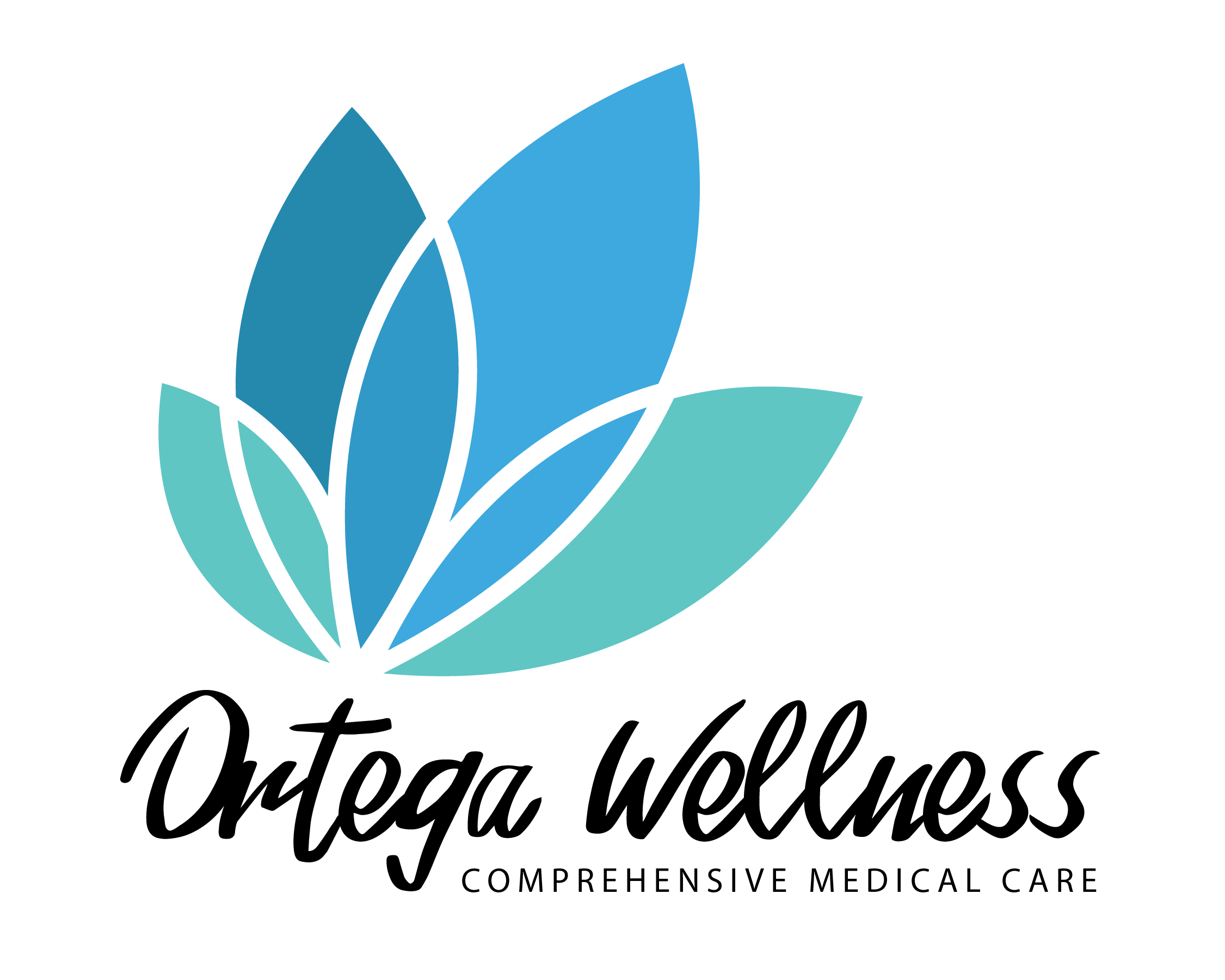 Personal Health History First Name:_____________________________   Last:___________________________DOB:__________________________________ Marital Status ( ) Married  ( ) Divorced  ( ) Widow  ( ) Living with Partner  ( ) SingleChildren: (how many) ________Occupation: __________________________________________________________Preferred Pharmacy: ___________________________________________________Immunizations: (Include approximate year/age)( ) COVID  ( ) Gardasil (HPV) ( ) Hepatitis A ( ) Hepatitis B ( ) Influenza (flu) ( ) Pneumonia/Pneumovax ( ) Prevnar 13 ( ) Shingles vaccine/Zostavax ( ) TetanusPast/Present Medical History: (check all that apply to you)( ) ADHD/ADD 		( ) Diabetes Type:	( ) High cholesterol         ( ) Perph. artery disease( ) Alcohol/Drug problem 	( ) Diverticulosis	( ) HIV		                            ( ) Seizures( ) Anemia 			( ) Cancer  Type: _____( ) Hypothyroidism (low)               ( ) Sleep apnea( ) Anxiety			( ) Cholelithiasis (gallstones)	( ) Hyperthyroidism (high) ( ) Stroke	( ) Arthritis			( ) Emphysema/COPD		( ) Kidney Disease	    ( ) STD/STI( ) Asthma 			( ) Heart attack			( ) Kidney Stones( ) Atrial fibrillation		( ) Heart coronary artery dis.	( ) Liver Disease( ) Autoimmune disorder	( ) Heart failure / CHF		( ) Migraines				 ( ) Bipolar			( ) Heart Murmur		( ) Neuropathy				( ) Blood Clots			( ) Hepatitis			( ) Osteoporosis( ) Dementia 			( ) High blood pressure		( ) Prostate issue			( ) Depression 							Specify other diagnosed medical hx:_____________________________________________Surgical History: Include year and age at the time of surgery( ) Appendectomy						( ) Hernia( ) Breast Surgery						( ) Hysterectomy Partial/Total( ) Cardiac Bypass (CABG)					( ) Tonsillectomy( ) Cardiac angioplasty/stent					( ) Tubal / Vasectomy( ) Cataract Surgery 						( ) Orthopedic( ) Cholecystectomy (gallbladder removal)( ) Other:________________________Family Health HistoryMEDICATIONS: List prescribed and over-the-counter medications ALLERGIES/ REACTIONS to Medications: Tobacco:( ) Never Smoker( ) Former Smoker( ) Light Tobacco Smoker( ) Heavy Tobacco Smoker( ) Cigar Use( ) Vape UseHow often do you have a drink containing alcohol:( ) Never			( ) Monthly or less( ) 2-4 times per month( ) 2-3 times per week( ) 4 or more times per weekHow many standard drinks containing alcohol do you have on a typical day?( ) 0					( ) 5 or 6( ) 1 or 2				( ) 7 to 9( ) 3 or 4				( ) 10 or moreHow often do you have 6 or more drinks on 1 occasion?( ) Never					( ) Weekly( ) Less than monthly				( ) Daily or almost daily( ) Monthly or less				Have you used recreational or street drugs within the last 2 years?  ( ) yes  ( ) no	If yes, which drug(s): __________ Date last used:_______Have you ever used recreational drugs with a needle? ( ) yes  ( ) noDo you wear your seatbelt?				( ) yes ( ) noDo you have household smoke detectors?		( ) yes ( ) noDo you have frequent falls?				( ) yes ( ) noDo you feel safe at home?				( ) yes ( ) noDo you feel safe with your partner?			( ) yes ( ) noAre your children safe in your home?		( ) yes ( ) noAre you experiencing verbally threatening behaviour, mental abuse, physical abuse or sexual abuse?  						( ) yes ( ) noFamily Member Alive or Dead Alcohol abuse Breast cancer Ovarian cancer Prostate cancer Other cancer(s) Diabetes Heart disease High cholesterol High Blood Pressure Mental illness Mother Father Grandmother Mother’s Side Grandfather Mother’s Side Grandmother Father’s Side Grandfather Father’s Side Sister Brother DRUG NAME: DOSE & DIRECTIONS: REASON: DRUG NAME: REACTION/ COMMENTS: LIST ANY FOOD OR ENVIRONMENTAL ALLERGIES AND REACTIONS: LIST ANY FOOD OR ENVIRONMENTAL ALLERGIES AND REACTIONS: 